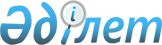 Об организации молодежной практики на 2012 год
					
			Утративший силу
			
			
		
					Постановление акимата Балхашского района Алматинской области от 06 февраля 2012 года N 25. Зарегистрировано Управлением юстиции Балхашского района Департамента юстиции Алматинской области 28 февраля 2012 года N 2-6-94. Утратило силу Постановлением акимата Балхашского района Алматинской области от 26 сентября 2016 года № 145      Сноска. Утратило силу Постановлением акимата Балхашского района Алматинской области от 26.09.2016 № 145.

      Примечание РЦПИ:

      В тексте сохранена авторская орфография и пунктуация.

      В соответствии с подпунктом 13) пункта 1 статьи 31 Закона Республики Казахстан от 23 января 2001 года "О местном государственном управлении и самоуправлении в Республике Казахстан", подпунктом 5-4) статьи 7, Закона Республики Казахстан от 23 января 2001 года "О занятости населения", Постановлением Правительства Республики Казахстан от 19 июня 2001 года N 836 "О мерах по реализации Закона Республики Казахстан" от 23 января 2001 года "О занятости населения", акимат района ПОСТАНОВЛЯЕТ:

      1. Утвердить согласно приложения перечень работодателей на 2012 год, где в соответствии с потребностью регионального рынка труда будут организованы рабочие места для прохождения молодежной практики.

      2. Государственным учреждениям "Балхашский отдел занятости и социальных программ" (Кутпанбетов Азат Укитаевич) и "Балхашский районный центр занятости" (Садыкбаев Данияр Султанович) направить безработных граждан из числа выпускников организаций технического и профессионального, послесреднего и высшего образования к работодателям для прохождения молодежной практики и заключить с работодателями договоры о создании рабочих мест для прохождения молодежной практики.

      3. Признать утратившим силу постановление акимата района от 12 февраля 2010 года N 8 "Об установлении дополнительных мер по социальной защиты от безработицы в Балхашском районе", (зарегистрированное в государственном Реестре нормативных правовых актов от 18 марта 2010 года за N 2-6-66, опубликованное в газете "Балқаш өңірі" от 18 марта 2010 года N 9).

      4. Контроль за исполнением настоящего постановления возложить на курирующего (вопросы социальной сферы) заместителя акима района.

      5. Настоящее постановление вступает в силу с момента государственной регистрации в органах юстиции и вводится в действие по истечении десяти календарных дней со дня первого официального опубликования.

 Перечень работодателей на 2012 год организующих рабочие места
для прохождения молодежной практики
					© 2012. РГП на ПХВ «Институт законодательства и правовой информации Республики Казахстан» Министерства юстиции Республики Казахстан
				
      Аким района

А. Кошкимбаев

      ВНОСИТ:

      Начальник районного

      отдела занятости и

      социальных программ

Кутпанбетов Азат Укитаевич

      СОГЛАСОВАНО:

      Заместитель

      акима района

Акылбеков Канат Акылбекович

      Руководитель аппарата

      акима района

Тлеубаев Бакыт

      Главный специалист-юрист

      консультант аппарата

      акима района

Есимбеков Болат

      Начальник районного

      отдела сельского хозяйства

Кантбеков Мейрамбек Кантбекович

      Начальник районного

      отдела финансов

Омирбаев Алпысбай

      Начальник отдела экономики

      и бюджетного планирования

Ракишев Нурланбек Рахатович

      Начальник управления

      юстиции Балхашского района

Раисов Багдат Раевич

      Прокурор

      Балхашского района

Амиров Рашид Амирович

      Начальник районного

      отдела образования,

      физической культуры и спорта

Нурпейсова Назым Омархановна

      Начальник налогового

      управления по

      Балхашскому району

Таскынбаев Серик Тасканбаевич

      Начальник отдела

      архитектуры и строительства

Дюсенов Калымбек Сейтказиевич

      ТОО Строительная

      компания "Акмарал"

Конысбаев Нуркен

      Директор центра

      обслуживания населения

Мусаев Нургали Базарбекович

      Директор центра

      занятости района

Садыкбаев Данияр Султанович

      Начальник районного

      отдела жилищного хозяйства,

      пассажирского транспорта и

      автомобильных дорог

Саттимкулов Орман

      Начальник отдела

      предпринимательства

      Балхашского района

Несипбаев Береке Узакбаевич

      Начальник общим

      отделом района

Инкербаев Нурболат Момбетович
Приложение
к постановлению акимата
Балхашского района
от 06 февраля 2012 года
N 25 "Об организации
молодежной практики"
на 2012 годN

Наименование

работодателей

Профессии

(специальности)

Количество

рабочих мест

Продолжи-

тельность

молодежной

практики в

(месяцев)

Размер

заработной

платы,

тенге

1

Государственное

учреждение

"Аппарат акима

Балхашского

района"

Юрист,

Программист,

делопроиз-

водитель

4

6

26000

2

Государственное

учреждение

"Отдел

сельского

хозяйства

Балхашского

района"

Специалисты

сельского

хозяйства

3

6

26000

3

Государственное

учреждение

"Отдел

экономики и

бюджетного

планирования"

Экономист,

юрист

3

6

26000

4

Государственное

учреждение

"Районный отдел

образования,

физической

культуры и

спорта"

Преподаватель,

бухгалтер,

юрист

4

6

26000

5

Государственное

учреждение

"Налоговое

управление по

Балхашскому

району"

Экономист,

юрист,

финансист

4

6

26000

6

Государственное

учреждение

"Балхашский

районный отдел

архитектуры и

градострои-

тельства"

Техник-

строитель

3

6

26000

7

Государственное

учреждение

"Отдел финансов

Балхашского

района"

Финансист

3

6

26000

8

Управление

юстиции

Балхашского

района

Юрист,

делопроиз-

водитель

2

6

26000

9

Центр

обслуживания

населения по

Балхашскому

району

Юрист,

программист

3

6

26000

10

Прокуратура

Балхашского

района

Юрист,

делопроиз-

водитель

2

6

26000

11

Государственное

учреждение

"Центр

занятости

Балхашского

района"

Юрист,

делопроиз-

водитель

3

6

26000

12

Государственное

учреждение

"Отдел

занятости и

социальных

программ

Балхашского

района"

Финансист,

юрист,

бухгалтер,

делопроиз-

водитель

4

6

26000

13

Государственное

учреждение

"Районный отдел

жилищно-

коммунального

хозяйства,

пассажирского

транспорта и

автомобильных

дорог"

Финансист

1

6

26000

14

Государственное

учреждение

"Районный отдел

предпринима-

тельства"

Финансист,

экономист

1

6

26000

